PouvoirJe soussigné(e)…………………………… …………………………………………………………demeurant à……………………………………………………………………………………………donne pouvoir à M…………………………………pour me représenter et voter en tous points à l’assemblée générale des Agros du Languedoc-Roussillon du 06 avril 2018.Le……………………..à………………………………………………………………………………..« Bon pour pouvoir » et signaturePouvoir à envoyer à : Les Agros du Languedoc-Roussillon, chez Jean-Claude Girard, « La Cigalière » bât. B app. 124, 2220 avenue du Père Soulas, 34090 Montpellier.                                   Email : jean-claude.girard@sfr.fr  --------------------------------------------------------------------------------------------------------------------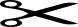 Bulletin-RéponseNom ………………………………Prénom………………………Ecole/Promo……………………Adresse…………………………………………………………………………………………………………………………………………………………………………………………………………….Téléphone……………………………………Email……………………………………………………..Je participerai à l’assemblée générale : oui  non. Je participerai au repas : oui   nonSi oui pour le repas, nombre de personnes…………………………………………………………Merci d’adresser votre bulletin réponse à l’adresse suivante : Les Agros du Languedoc-Roussillon, chez Jean-Claude Girard, « La Cigalière » bât. B app. 124, 2220 avenue du Père Soulas, 34090 Montpellier..